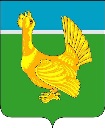 Администрация Верхнекетского районаПОСТАНОВЛЕНИЕО признании утратившим силу постановления Администрации Верхнекетского района от 28.12.2021 № 1150 «Об утверждении административного регламента предоставления муниципальной услуги по даче письменных разъяснений налогоплательщикам и налоговым агентам по вопросу применения нормативных правовых актов муниципального образования Верхнекетский район Томской области о местных налогах и сборах»    В соответствии со статьёй 48 Федерального закона от 06.10.2003 №131-ФЗ «Об общих принципах организации местного самоуправления в Российской Федерации» постановляю:	1. Признать утратившим силу постановление Администрации Верхнекетского района от 28.12.2021 № 1150 «Об утверждении административного регламента предоставления муниципальной услуги по даче письменных разъяснений налогоплательщикам и налоговым агентам по вопросу применения нормативных правовых актов муниципального образования Верхнекетский район Томской области о местных налогах и сборах».2. Опубликовать настоящее постановление в информационном вестнике Верхнекетского района «Территория», разместить на официальном сайте Администрации Верхнекетского района. 3. Настоящее постановление вступает в силу со дня его официального опубликования.4. Контроль за исполнением настоящего постановления возложить на начальника Управления финансов Администрации Верхнекетского района.Глава Верхнекетского района                                                                                С.А.АльсевичБурган С.А.Дело-2, УФ-107 декабря 2023 г.р.п. Белый ЯрВерхнекетского районаТомской области                №  1045